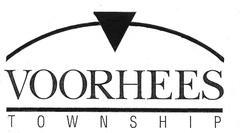 JOB OPPORTUNITYDATE:			September 28, 2021TITLE:			Part-Time Building and Plumbing InspectorsDEPARTMENT:		Construction  RESPONSIBILITIES:   	ICS Building Inspector License minimum requirement.HHS Plumbing License minimum requirement.  Responsible for administering and enforcing building and related codes.  Inspects construction jobs, checks quality and amount of work completed, and resolves construction problems.Requires thorough knowledge of the State of N.J. Uniform Construction code and related technical subcodes and standards. Valid NJ driver’s license required. Exceptional customer-service skills and computer proficiency required.  Applicants with additional licenses are encouraged to apply. Submit job application or resume to:Voorhees TownshipHuman Resources2400 Voorhees Town CenterVoorhees, NJ  08043Fax (856) 429-3766or applicant@voorheesnj.com